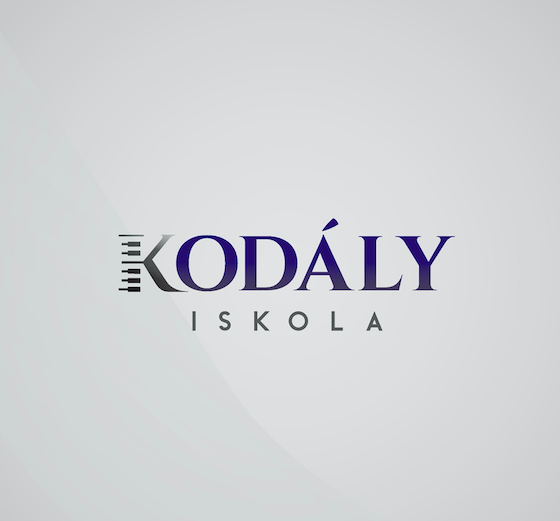 Iskolai Közösségi Szolgálat (IKSZ)Szabályzata2020.Kecskeméti Kodály Zoltán Ének-zenei Általános Iskola, Gimnázium, Szakgimnázium és Alapfokú Művészeti Iskola1.A közösségi szolgálatra vonatkozó jogszabályok A 2011. évi CXC. törvény a Nemzeti Köznevelésről (továbbiakban Nkt.), valamint a 20/12. (VII.31.) EMMI rendelet (továbbiakban rendelet) szabályozzák az iskolai közösségi szolgálattal (IKSZ) kapcsolatos tudnivalókat az alábbiak szerint. Nkt.4. (15) közösségi szolgálat: szociális, környezetvédelmi, a tanuló helyi közösségének javát szolgáló, szervezett keretek között folytatott, anyagi érdektől független, egyéni vagy csoportos tevékenység és annak pedagógiai feldolgozása.Nkt. 6.§ (4) Az érettségi vizsgák megkezdésének feltétele ötven óra közösségi szolgálat elvégzésének igazolása, kivéve azon sajátos nevelési igényű tanulókat, akiket a szakértői bizottság javaslata alapján a közösségi szolgálat alól az igazgató határozatban mentesített. Iskolánk minden tanév szeptemberében érzékenyítő témahéttel készíti fel a tanulókat (max. 5 óra), tanév végén az élmények/tapasztalatok feldolgozására programot szervez (max. 5 óra). Nkt. 97.§ (2) Az érettségi bizonyítvány kiadásához a közösségiszolgálat végzésének igazolását először a 2016. január 1-je után megkezdett érettségi vizsga esetében kell megkövetelni. Rendelet 133. § (1) Középiskolában meg kell szervezni a tanuló közösségi szolgálatának teljesítésével, dokumentálásával összefüggő feladatok ellátását. Az ezzel a feladattal megbízott pedagógusok a tanuló előmenetelét rögzítő dokumentumokban az iratkezelési szabályzat megtartásával nyilvántartja és folyamatosan vezeti a közösségi szolgálattal összefüggő egyéni vagy csoportos tevékenységet, amely alapján azNkt.-ban az érettségi bizonyítvány kiadásában feltételeként meghatározott 50 óra közösségi szolgálatelvégzése igazolható legkésőbb a tanuló érettségi bizonyítványa kiadásának időpontjára. (2) A közösségi szolgálat keretei között a) az egészségügyi, b) a szociális és jótékonysági, c) az oktatási, d) a kulturális és közösségi, e) a környezet- és természetvédelmi, f) a katasztrófavédelmi, bűn-és baleset-megelőzési tevékenység, g) az óvodás korú, sajátos nevelési igényű gyermekekkel,tanulókkal, az idős emberekkel közös sport- és szabadidős területen folytatható tevékenység. 2. A közösségi szolgálat főbb alapelvei Anyagi érdektől függetlenség elve Az iskolai közösségi szolgálat kapcsán a felek (pedagógus, intézmény, fogadó szervezet, magánszemély, diák, szülő) anyagi érdeke a programban nem merülhet fel, a tanulók tevékenysége nem jutathat senkit ilyen jellegű előnyhöz, haszonhoz. Részrehajlás-ellenesség A tanuló a közvetlen hozzátartozójánál, annak közvetlen munkahelyén nem végezhet közösségi szolgálatot. A nagyszülők, segítségre szoruló rokonok, közeli hozzátartozók látogatása önmagában érték, de nem számolható el az IKSZ részeként.  Szabad választás elve A 	diákok - a szülőkkel, tanárokkalvaló egyeztetés alapján- maguk választhatják ki az általuk végzendő tevékenységeket az iskola által megszervezett vagy a maguk által javasolt, az iskola által pedig elfogadott tevékenységek közül.3. A közösségi szolgálat intézményi szabályaiIKSZ-ot az intézményben a 9-11. évfolyamon 3 tanévre lehetőség szerint arányosan elosztva szervezzük meg a közösségi szolgálat teljesítését, amelytől indokolt esetben szülői kérésre el lehet térni. A szolgálatot a tanuló minimum 3 helyen és legalább 2 tevékenységi körben teljesítse. A diák az iskolában, vagy olyan külső szervezetnél, amelynek tagja, csak részben végezheti az IKSZ-t. Az ilyen jellegű, egyébként is végzett feladat (pl. sportköri, énekkari) a közösségi szolgálatban önmagában még nem számolható el. Ha a tevékenység kiegészül cselekvő, egyéni, az iskolai közösségi szolgálat jogszabályban említett területein ellátandó többletfeladattal, az iskola által elfogadott arányban fogadható el az 50 óra egy részeként.A teljesítés időtartama tanítási napon max. 3, tanítási napon kívül max. 5 óra lehet. Ezek 60 percet jelentenek.Az IKSZ iskolai szintű összehangolásával az igazgató az iskola egyik pedagógusát bízza meg. Az IKSZ szervezésének, adminisztrálásának az osztály osztályfőnöke a felelőse. Munkájukat segíti az érintett IKSZ pedagógus.Az IKSZ kötelező 50 óráján belül minimum 40 kontaktórát kell teljesíteni a tanulóknak. A fennmaradó órákat érzékenyítő témahéttel, és az iskolán belül szervezett, tapasztalatok feldolgozására irányuló programokkal teljesíthetik.Szülői tájékoztatót szervezünk a 9. évfolyamosok szüleinek a tanév elején, az első szülői értekezlet keretén belül.Az iskolában teljesített kontaktórákat, érzékenyítő foglalkozásokat és a tapasztalatok feldolgozását az osztályfőnök igazolja.A Kecskeméti Kodály Zoltán Ének-zenei Általános Iskola, Gimnázium, Szakgimnázium és AMI - ban azokat a kontakt tevékenységeket fogadjuk el közösségi tevékenységként, melyek nem szerepelnek tanulói feladatként a Pedagógia Programban és az iskolában dolgozó személyek feladatkörében. Az ilyen tevékenységek mennyisége egy tanuló esetében 3 év alatt legfeljebb 20 óra lehet.Az iskolai kontakt tevékenységek a következők lehetnek: iskolai kulturális, tanulmányi, sport, 	szabadidős rendezvények. előkészítése, technikai segítése és lebonyolítása (pl. énekkari, egyéb színpadi fellépések 	és előkészületei), az iskola szertárainak, berendezési tárgyainak, gondozása, fejlesztése, a tankönyvek osztásával, rendszerezésével kapcsolatos tevékenység segítése, az iskola műszaki állapotának, és környezetének javítása érdekében végzett munka, az iskolai hagyományainak ápolásához kapcsolódó tevékenységek, az egykori diákok iskolában zajló rendezvényeinek segítése, a szülői munkaközösség rendezvényeinek segítése, minden további, az intézményvezető által meghatározott rendszeres vagy eseti közösségi munka, amely az iskola mindennapi életét, működését, környezetét segíti, fejleszti. 4. Közösségi szolgálat külső szervezetnélIskolán kívüli szervezet bevonásakor az intézmény és az iskolán kívüli szervezet együttműködési megállapodást köt. (1.sz. melléklet). Közösségi szolgálat teljesítése csak érvényes együttműködési megállapodás esetében igazolható. A tanulót fogadó intézménynek az egészségügyi tevékenységi területen minden esetben, a szociális és jótékonysági területen végzett közösségi szolgálat esetén szükség szerint mentort kell biztosítania. A mentor biztosításának kötelezettségét, személyét a megállapodásban rögzíteni kell. Külső szervezetnél végzett közösségi tevékenységet a külső szervezet képviselője vagy a megbízott kísérő pedagógus igazolhat. Az igazoló személyét a megállapodásban rögzíteni kell. Az együttműködési megállapodással rendelkező szervezet, partnerek listája az iskola honlapján, az IKSZ iskolai hirdető tábláján megtekinthető. A partnerekről az érintett szülőket a tanév első szülői értekezletén tájékoztatják az osztályfőnökök.5. A közösségi szolgálat dokumentálásaA tanulónak közösségi szolgálati jelentkezési lapot kell kitölteni (2.sz. melléklet). Javasolt tanulóként több, de maximum három tevékenységi területet választani. A tanulók az adott tanévre vonatkozó jelentkezési lapjukat szeptember 30-ig az osztályfőnökükön keresztül juttatják el az IKSZ koordinátorához. A közösségi szolgálatot végző tanuló köteles diáknaplót vezetni (Diáknapló a közösségi szolgálat nyilvántartására, Mozaik Kiadó), melyben rögzíti, hogy mikor, hol, milyen időkeretben, milyen tevékenységet folytatott. A tanulók a teljesítéseket igazoló naplót minden félév lezárása előtt kötelesek leadni az osztályfőnöknek. Az osztályfőnökök a naplókat áttekintik, a teljesített közösségi szolgálat óraszámait a megfelelő online felületre (KRÉTA napló) felvezetik. Az osztályfőnök minden évben a bizonyítványban és a törzslapon dokumentálja, hogy az adott tanévig a tanuló hány óra közösségi szolgálatot teljesített. (záradék: A tanuló a ……../……tanévig …….. óra közösségi szolgálatot teljesített.)  Az 50 óra közösségi szolgálat teljesítésekor az osztályfőnök a törzslapon és az utolsó tanév bizonyítványában ezt a tényt igazolja. (záradék: A tanuló teljesítette az érettségi bizonyítvány kiadásához szükséges 50 óra közösségi szolgálatot.) A tanulói 	jogviszony megszűnésekor az iskola intézményvezetője két példányban igazolást állít ki a közösségi szolgálat teljesítéséről, amelyből egy példány a tanulónál, egy pedig az intézménynél marad. (3. sz. melléklet). A közösségi szolgálatot igazoló naplók megőrzési ideje 5 év. Melléklek1.számú melléklet: Együttműködési megállapodásIktatószám: …………Együttműködési megállapodás 
az iskolai közösségi szolgálat
közös lebonyolításárólkötöttek a mai napon, az alábbi feltételekkel:A megállapodás előzményei, körülményei, célja:A Nemzeti köznevelésről szóló 2011. évi CXC. törvényben foglaltaknak megfelelően az iskolai közösségi szolgálat megszervezésében a Felek az e megállapodásban rögzítettek alapján együttműködnek. A Felek kölcsönösen törekednek arra, hogy az érintett tanulók teljesíteni tudják az 50 órás közösségi szolgálati kötelezettségüket.A megállapodás keretében az Iskola biztosítja illetve vállaljaa Szervezet igényeinek megfelelően a tanulók részvételét a közösségi szolgálat keretében a Szervezet tevékenységében,az összekötő tanárt a feladat teljesítésének iskolai megszervezéséhez,a tanulók megjelenését az igényelt – tanítási időn kívüli – időpontban a feladat teljesítésének helyén,a feladat teljesítésének adminisztrálásához a közösségi szolgálati naplót,a résztvevő tanulók szülői hozzájáruló nyilatkozatának beszerzését. A megállapodás keretében a Szervezet biztosítja illetve vállaljadiákok fogadását közösségi szolgálat keretében, kiemelten a a diákok foglalkoztatását a következő tevékenységekben:A tanulók foglalkoztatása napi legfeljebb 3, tanítási szünetben és hétvégén legfeljebb 5 órában történhet.a közösségi szolgálatra igénybe vehető diákok száma és a tevékenység jellege a programoktól függően alkalmanként a megállapodás kiegészítésében kerül meghatározásra.a tanulók felkészítését a feladatra, a közösségi szolgálattal összefüggő tevékenység ellátásához szükséges tájékoztatást és irányítást, a szükséges ismeretek megszerzését,a közösségi szolgálat teljesített óraszámának igazolását,a tizennyolcadik életévét be nem töltött tanuló, illetve a korlátozottan cselekvőképes nagykorú tanuló esetén a közösségi szolgálati tevékenység folyamatos, szakszerű felügyeletét,az egészséget nem veszélyeztető és biztonságos tevékenységhez szükséges feltételeket,ha szükséges, a tanulók számára pihenőidőtA Felek megállapodnak az alábbiakban:A közösségi szolgálati tevékenység ellátásához a tanulók önállóan utaznak a tevékenység helyére.A programmal kapcsolatban a feleket költségek nem terhelik, illetve mindegyik fél saját költségét állja.Ha a Szervezet képviselője utasításának végrehajtása kárt idézhet elő, a tanuló köteles erre az utasítást adó figyelmét felhívni. A tanuló nem felel az általa okozott kárért, amennyiben figyelem felhívási kötelezettségének eleget tett.A tanuló által a közösségi szolgálat során végzett tevékenységgel összefüggésben harmadik személynek okozott kárért a fogadó szervezet felel. Amennyiben a kárt a tanulónak felróható magatartás okozta, a fogadó szervezet a tanulótól követelheti kárának megtérítését.Amennyiben a tanuló bizonyítja, hogy: a testi sérüléséből, illetve egészségkárosodásából eredő kára, a tulajdonában vagy használatában álló, a közösségi szolgálattal összefüggésben végzett tevékenység ellátásához szükséges dologban a közösségi szolgálati tevékenység végzésének helyén keletkező kára a Szervezettől kapott utasítással összefüggésben következett be, a fogadó Szervezet akkor mentesül a felelősség alól, ha bizonyítja, hogy a kárt működési körén kívül eső elháríthatatlan ok vagy kizárólag a tanuló elháríthatatlan magatartása okozta. A fogadó Szervezetnek nem kell megtérítenie a kárnak azt a részét, amely a tanulónak felróható magatartásából származott.Kapcsolattartók:Az Iskola részéről a program felelőse és kapcsolattartójaSzondiné Vörös Éva  e-mail: szondeve@vipmail.huA Szervezet részéről a program felelőse és kapcsolattartója: A program ütemezése: a Szervezet igényei szerint külön megállapodásban esetenként kerül rögzítésre.A program megvalósulása során felmerülő módosítási kérelmek bírálatának meneteA Felek a jelen megállapodásban megfogalmazottak módosítására (létszám, időtartam, stb.) irányuló jelzését követően − indokolt esetben – a módosítás tervezetét elkészítik. A szerződésmódosítást aláírásukkal hagyják jóvá.A Felek elállási, felmondási jogaA Felek jelen megállapodástól való elállásra vagy a megállapodás azonnali hatályú felmondására jogosultak, ha:a megállapodásban a megvalósításra meghatározott kezdő időponttól számított három héten belül a tevékenység nem kezdődik meg és a késedelmet ezen idő alatt írásban sem mentik ki, vagyolyan körülmény merült fel vagy jut a Felek tudomására, amely alapján a program teljesülése kétségessé válik, vagya jelen megállapodásban meghatározott feladat megvalósítása meghiúsul, tartós akadályba ütközik, vagy a jelen megállapodásban foglalt ütemezéshez képest jelentős késedelmet szenved, vagya Felek valamelyike neki felróható okból megszegi a jelen megállapodásból, illetve az azzal kapcsolatos jogszabályokból eredő kötelezettségeit, így különösen nem tesz eleget kötelezettségének, és ennek következtében a jelen megállapodásban meghatározott feladat szabályszerű megvalósítását nem lehet nyomon követni.A Felek rögzítik továbbá, hogy a jelen megállapodással összefüggő adatok nem minősülnek üzleti titoknak, nem tarthatók vissza üzleti titokra hivatkozással, amennyiben azok megismerését vagy nyilvánosságra hozatalát közérdekből elrendelik.A Felek a jelen megállapodásból eredő esetleges jogvitákat elsősorban tárgyalásos úton kötelesek rendezni.A jelen megállapodásban nem vagy nem kellő részletességgel szabályozott kérdések tekintetében a magyar jog szabályai – elsősorban a Polgári törvénykönyv – az irányadók.A felek a jelen 3 (három) oldalból álló megállapodást elolvasták, megértették, és mint akaratukkal mindenben megegyezőt jóváhagyólag írták alá.A jelen megállapodás 2 darab eredeti, egymással teljes egészében megegyező példányban készült, amelyből 1 darab az Iskolánál, 1 darab a Szervezetnél marad.Kecskemét,   ……………………………………….		…………………………………………	Balogné Papp Boglárka		intézményvezető		Kodály Zoltán Ének-zenei Ált. Isk., Gimnázium,	Szakgimnázium és Alapfokú Művészeti Iskola	2.számú melléklet: Jelentkezési lapJelentkezési lapiskolai közösségi szolgálatraAlulírott			 tanuló, a Kecskeméti Kodály Zoltán Ének-zenei Általános Iskola, Gimnázium, Szakgimnázium és Alapfokú Művészeti Iskola..…..……… évfolyamának ……..….. osztályos tanulója,
a ……………./……………… tanévben az alábbi tevékenységi területeken kívánok eleget tenni a közösségi szolgálatnak:(tanévenként minimum egy, maximum három tevékenységi terület választható az alábbiak közül: •egészségügyi; •szociális és jótékonysági; •oktatási; •kulturális és közösségi; •környezet- és természetvédelmi; •katasztrófavédelem; •polgárvédelem és bűnmegelőzés; •közös sport és szabadidős tevékenység óvodáskorú, sajátos nevelési igényű gyermekekkel, idős emberekkel)………………………………………………… területen ………………… órában………………………………………………… területen ………………… órában………………………………………………… területen ………………… órábanA választott intézmény(ek) megnevezése: .………………………………………….………… ………………………………………………………………………………………………...
A tanuló elérhetőségei (e-mail cím/telefonszám): ….…………………...........………………....…………………………………………..……	tanuló aláírásaSzülő, gondviselő nyilatkozata:Alulírott (szülő/gondviselő neve nyomtatott betűkkel) 	......................................................................................a fenti „Jelentkezési lap”-on nevezett tanuló szülője/gondviselőjeként az iskolai közösségi szolgálat teljesítését a jelzett területeken támogatom és tudomásul veszem.Dátum:	szülő, gondviselő aláírása3.számú melléklet: IgazolásIgazolásAlulírott .................................................................................................................................................a(z) .........................................................................................................................................................................................................................................................................................................................OM-azonosító .............................................................. iskola intézményvezetője igazolom, hogy a(z)................................................................................................................................................................nevű tanuló a 	………/……… 	tanévig ............................... óra közösségi szolgálatot teljesített.……………………. dátum ……………………...................................   …………………………………………………….  	az intézményvezető aláírása   	(P.H.) amelyet egyrészről iskola: Kodály Zoltán Ének-zenei Általános Iskola, Gimnázium, Szakgimnázium és Alapfokú Művészeti Iskola székhely: 6000 Kecskemét Dózsa György út 22.képviselő: Balogné Papp Boglárka intézményvezető OM-azonosító: 200923a továbbiakban: Iskolamásrészrőlnév: székhely: képviselő: a továbbiakban: a továbbiakban együtt: Felek